Комитет администрации Курьинского района Алтайского края по образованиюМуниципальное казённое общеобразовательное учреждение «Трусовская средняя общеобразовательная школа» Курьинского района  Алтайского краяОБЯЗАТЕЛЬНЫЙ ОБРАЗОВАТЕЛЬНЫЙ МИНИМУМУтверждён на заседании методического советаПротокол №____ от «____»___________ 2016г.ПредметфизикаКласс7Четверть4УчительЧех В.М.Мощность физическая величина, характеризующая быстроту выполнения работы. 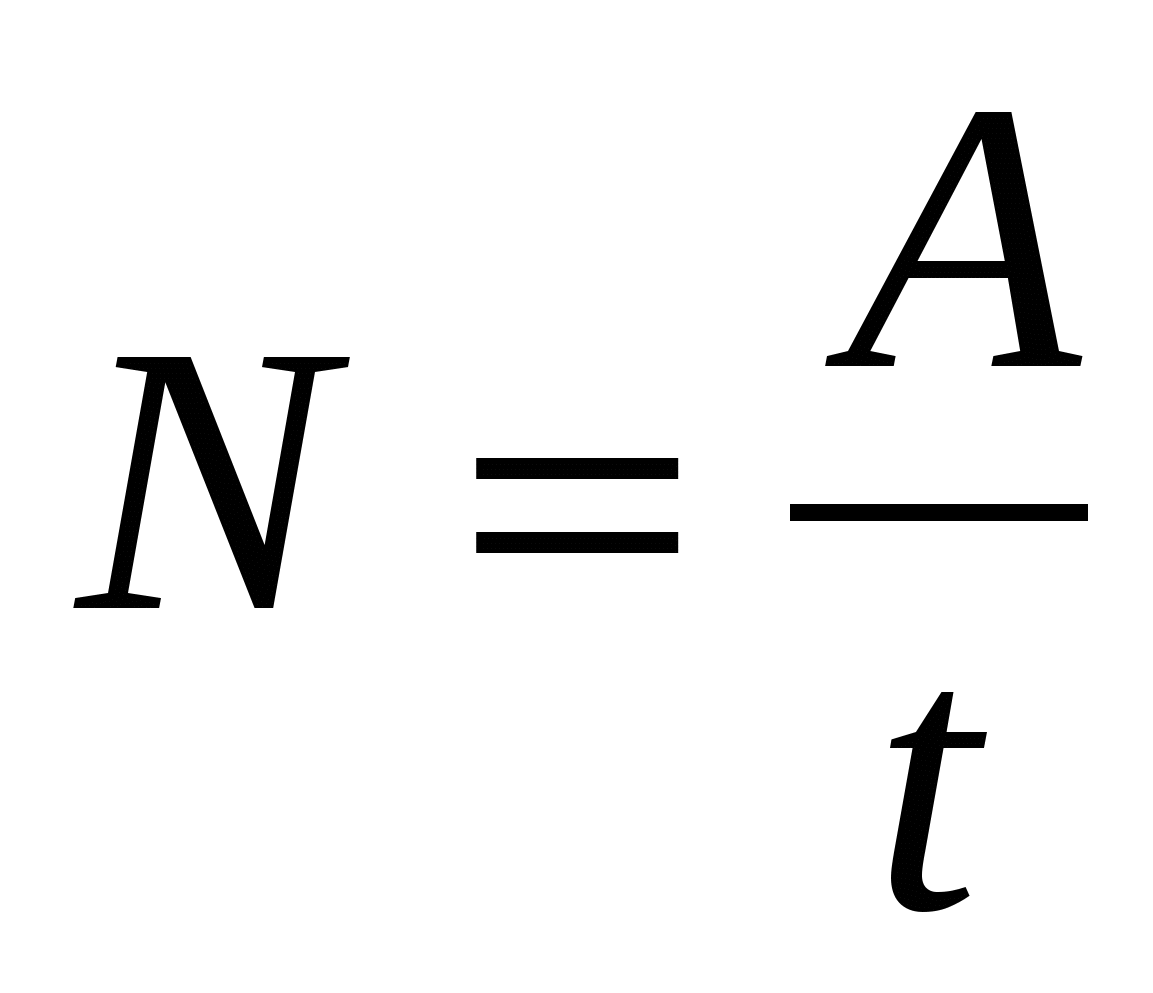 Простые механизмы приспособления, служащие для преобразования силы.Рычаг рычаг представляет собой твердое тело, которое может вращаться вокруг неподвижной опоры.Правило равновесия рычагаРычаг находится в равновесии тогда, когда силы, действующие на него, обратно пропорциональны плечам этих сил Плечо силы кратчайшее расстояние от оси вращения до линии действия силыМомент силы произведение модуля силы на её плечо. M=F·l «золотое» правило механикиВо сколько раз выигрываем в силе, во столько раз проигрываем в расстоянии.Коэффициент полезного действия (КПД) отношение полезной работы к полной работе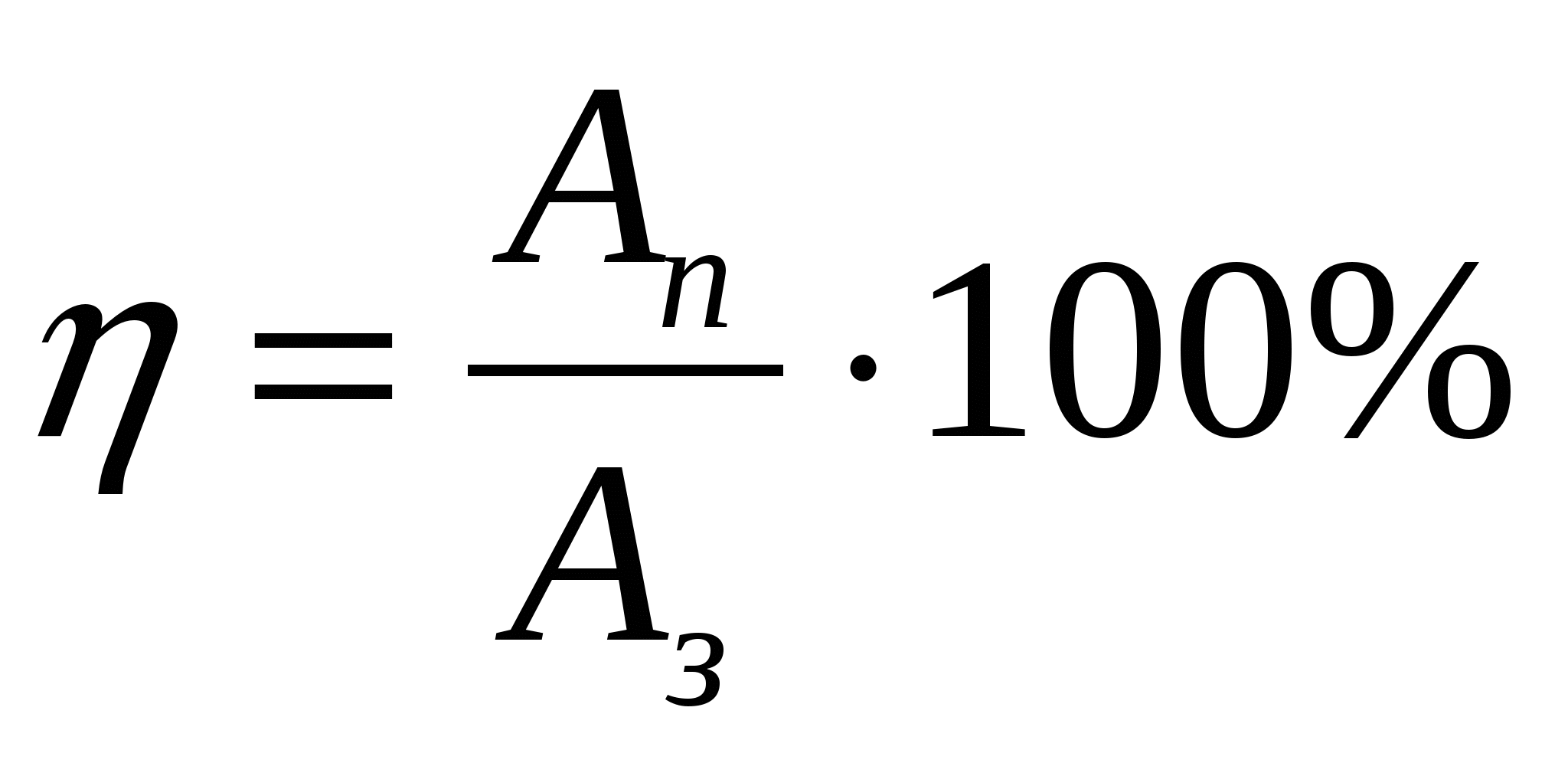 